Supplemental MaterialTitle: Early Life Bisphenol A Exposure and Neurodevelopment at 8 Years of Age: Identifying Windows of Heightened VulnerabilityAuthors: Shaina L. Stacy, George D. Papandonatos, Antonia M. Calafat, Aimin Chen, Kimberly Yolton, Bruce P. Lanphear, and Joseph M. BraunTable of Contents:Table S1. Test battery measuring behavior, executive function, and cognition at 8 years of age.Table S2. Distributions of creatinine-standardized urinary BPA concentrations (µg/g creatinine) of mothers (16- and 26-week visits) and children (ages 1, 2, 3, 4, 5, and 8).Table S3. Adjusted differences with 95% confidence intervals (CI) in BASC-2, BRIEF, and WISC-IV scores at 8 years of age with 10-fold increases in prenatal and childhood creatinine-standardized urinary BPA concentrations.Table S4. Heterogeneity p-values for BPA x visit and BPA x visit x sex interaction terms.Table S5. Adjusted differences in BASC-2, BRIEF, and WISC-IV scores at 8 years with 10-fold increases BPA, in girls and boys.Table S6. Unadjusted and adjusted associations between prenatal and 8-year urinary BPA concentrations and child externalizing behaviors.Table S7. Adjusted differences in BASC-2, BRIEF, and WISC-IV scores at 8 years with 10-fold increases in prenatal (16- and 26-week) creatinine-standardized urinary BPA, in girls and boys.Figure S1. Adjusted changes in BASC-2, BRIEF, and WISC-IV scores at 8 years of age with 10-fold increases in 8-year, creatinine-standardized urinary BPA concentrations in subset of children (N=197-201) who had a summary variable of the number of BPA exposures in the past 24 hour, in girls and boys.Table S2. Distributions of creatinine-standardized urinary BPA concentrations (µg/g creatinine) of HOME study mothers (16- and 26-week visits) and children (ages 1, 2, 3, 4, 5, and 8).LOD (limit of detection) = 0.4 µg/LTable S3. Adjusted differences [95% confidence intervals (CI)] in BASC-2,1 BRIEF,1 and WISC-IV2 scores at 8 years of age with 10-fold increases in prenatal and childhood creatinine-standardized urinary BPA concentrations.1Adjusted for: visit, BPA x visit, child’s sex, child’s race, mother’s education, household income, caregiving environment, marital status, prenatal serum cotinine concentrations, prenatal vitamins, mother’s BDI, and mother’s CAARS. 2Adjusted for: visit, BPA x visit, child’s sex, child’s race, mother’s education, household income, caregiving environment, marital status, prenatal serum cotinine concentrations, prenatal vitamins, and mother’s full-scale IQ.Higher BASC-2 and BRIEF scores indicate worse behavior or executive function, while higher WISC-IV scores indicate better cognitive abilities.Abbreviations: BASC-2=Behavioral Assessment for Children-2, BRIEF=Behavior Rating Inventory of Executive Function, WISC-IV=Wechsler Intelligence Scale for Children-IV, BDI=Beck Depression Inventory, CAARS= Conners’ Adult ADHD Rating ScaleTable S4. Heterogeneity p-values for BPA x visit and BPA x visit x sex interaction terms from multiple informants model examining association of repeated urinary BPA concentrations during pregnancy, infancy, and childhood with child neurobehavioral outcomes.Table S5. Adjusted differences in BASC-2,1 BRIEF,1 and WISC-IV2 scores at 8 years with 10-fold increases in prenatal and childhood creatinine-standardized urinary BPA, in girls and boys.1Adjusted for: visit, BPA x visit, child’s sex x visit, BPA x child’s sex, BPA x visit x child’s sex, child’s race, mother’s education, household income, caregiving environment, marital status, prenatal serum cotinine concentrations, prenatal vitamins, mother’s BDI, and mother’s CAARS. 2Adjusted for: visit, BPA x visit, child’s sex x visit, BPA x child’s sex, BPA x visit x child’s sex, child’s race, mother’s education, household income, caregiving environment, marital status, prenatal serum cotinine concentrations, prenatal vitamins, and mother’s full-scale IQ. Higher BASC-2 and BRIEF scores indicate worse behavior or executive function, while higher WISC-IV scores indicate better cognitive abilities.Abbreviations: BASC-2=Behavioral Assessment for Children-2, BRIEF=Behavior Rating Inventory of Executive Function, WISC-IV=Wechsler Intelligence Scale for Children-IV, BDI=Beck Depression Inventory, CAARS= Conners’ Adult ADHD Rating ScaleTable S6. Select results of sensitivity analyses for child externalizing behaviors and associations with prenatal and 8-year urinary BPA concentrations.1Adjusted for child’s sex, child’s race, mother’s education, household income, caregiving environment, marital status, mother’s cotinine, prenatal vitamins, mother’s BDI (Beck Depression Inventory), and mother’s CAARS (Connors’ Adult ADHD Rating Scale).2Mutually adjusted for prenatal and 8-year BPA.3Adjusted for frequency of maternal canned vegetable consumption (≤1-3 times per month, 1-3 times per week, ≥4-6 times per week)4Adjusted for BPA exposure sources in the past 24 hours (canned food, canned beverages, beverages in carton or pouch, and receipt handling).5Adjusted for number of cans of canned vegetables consumed (0, >0 to <0.5, ≥0.5).Table S7. Adjusted differences in BASC-2,1 BRIEF,1 and WISC-IV2 scores at 8 years with 10-fold increases in prenatal (16- and 26-week) creatinine-standardized urinary BPA, in girls and boys.1Adjusted for: visit, BPA x visit, child’s sex x visit, BPA x child’s sex, BPA x visit x child’s sex, child’s race, mother’s education, household income, caregiving environment, marital status, prenatal serum cotinine concentrations, prenatal vitamins, mother’s BDI, and mother’s CAARS. 2Adjusted for: visit, BPA x visit, child’s sex x visit, BPA x child’s sex, BPA x visit x child’s sex, child’s race, mother’s education, household income, caregiving environment, marital status, prenatal serum cotinine concentrations, prenatal vitamins, and mother’s full-scale IQ.Higher BASC-2 and BRIEF scores indicate worse behavior or executive function, while higher WISC-IV scores indicate better cognitive abilities. Abbreviations: BASC-2=Behavioral Assessment for Children-2, BRIEF=Behavior Rating Inventory of Executive Function, WISC-IV=Wechsler Intelligence Scale for Children-IV, BDI=Beck Depression Inventory, CAARS= Conners’ Adult ADHD Rating ScaleFigure S1. Adjusted changes in BASC-2,1 BRIEF,1 and WISC-IV2 scores at 8 years of age with 10-fold increases in 8-year, creatinine-standardized urinary BPA concentrations in subset of children (N=197-201) who had a summary variable of the number of BPA exposures3 in the past 24 hour, in girls (top row) and boys (bottom row).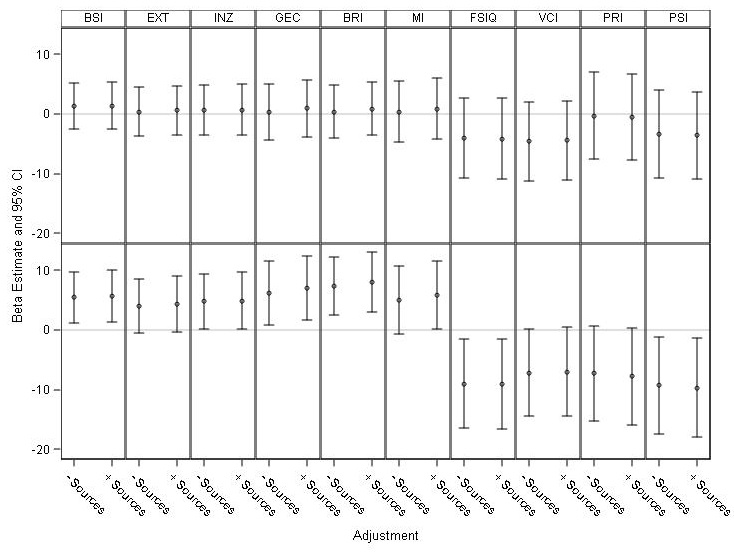 1Adjusted for: child’s sex, child’s race, mother’s education, household income, caregiving environment, marital status, mother’s cotinine, prenatal vitamins, mother’s BDI, and mother’s CAARS2Adjusted for: child’s sex, child’s race, mother’s education, household income, caregiving environment, marital status, mother’s cotinine, prenatal vitamins, and mother’s full-scale IQ3Included consumption of canned food, canned beverages, beverages in carton or pouch, and receipt handlingHigher BASC-2 and BRIEF scores indicate worse behavior or executive function, while higher WISC-IV scores indicate better cognitive abilities.Abbreviations: BSI=Behavioral Symptom Index, EXT=Externalizing Problems, INZ=Internalizing Problems, GEC=Global Executive Composite, BRI=Behavioral Regulation Index, MI=Metacognition Index, FSIQ=Full-Scale IQ, VCI=Verbal Comprehension Index, PRI=Perceptual Reasoning Index, PSI=Processing Speed Index, BDI=Beck Depression Inventory, CAARS= Conners’ Adult ADHD Rating ScaleTable S1. Test battery measuring behavior, executive function, and cognition at 8 years of age.Table S1. Test battery measuring behavior, executive function, and cognition at 8 years of age.Table S1. Test battery measuring behavior, executive function, and cognition at 8 years of age.AssessmentScaleSubscales/DescriptionBehavioral Assessment for Children-21Behavioral Symptoms IndexHyperactivity, aggression, depression, atypicality, withdrawal, attention problemsBehavioral Assessment for Children-21Externalizing ProblemsHyperactivity, aggressionBehavioral Assessment for Children-21Internalizing ProblemsDepression, anxiety, somatizationBehavior Rating Inventory of Executive Function 2Behavioral Regulation IndexInhibit, shift, emotional controlBehavior Rating Inventory of Executive Function 2Global Executive CompositeAll 8 subscalesBehavior Rating Inventory of Executive Function 2Metacognition IndexInitiate, working memory, plan/organize, organization of materials, monitorWechsler Intelligence Scale for Children-IV 2Full-Scale IQOverall intellectual abilityWechsler Intelligence Scale for Children-IV 2Perceptual Reasoning IndexInterpretation, reasoning, and organization of visual informationWechsler Intelligence Scale for Children-IV 2Processing Speed IndexSpeed of mental and graphomotor processingWechsler Intelligence Scale for Children-IV 2Verbal Comprehension IndexVerbal knowledge, reasoning, and conceptualization1Reynolds CR, Kamphaus RW. 2004. Behavior Assessment System for Children Manual. 2nd ed. Bloomington, MN:Pearson.1Reynolds CR, Kamphaus RW. 2004. Behavior Assessment System for Children Manual. 2nd ed. Bloomington, MN:Pearson.1Reynolds CR, Kamphaus RW. 2004. Behavior Assessment System for Children Manual. 2nd ed. Bloomington, MN:Pearson.2Strauss E, Sherman EMS, Spreen O. 2006. A Compendium of Neuropsychological Tests. 3rd ed. New York, NY:Oxford University Press.2Strauss E, Sherman EMS, Spreen O. 2006. A Compendium of Neuropsychological Tests. 3rd ed. New York, NY:Oxford University Press.2Strauss E, Sherman EMS, Spreen O. 2006. A Compendium of Neuropsychological Tests. 3rd ed. New York, NY:Oxford University Press.BPA Concentration (µg/g creatinine)BPA Concentration (µg/g creatinine)BPA Concentration (µg/g creatinine)BPA Concentration (µg/g creatinine)BPA Concentration (µg/g creatinine)VisitNMinimum25th Percentile50th Percentile75th PercentileMaximumMaternal 16-week384<LOD1.11.73.046Maternal 26-week3690.41.32.03.2583Child Year 12781.510.117.933.1811Child Year 22341.15.910.417.91273Child Year 32360.93.15.49.795Child Year 41700.92.33.86.249Child Year 52010.81.93.15.374Child Year 82220.11.42.13.3121OutcomeNVisitEstimate (95% CI)Behavioral Symptoms Index210Prenatal1.2 (-2.4, 4.7)Behavioral Symptoms Index185Age 1-1.0 (-3.9, 1.8)Behavioral Symptoms Index165Age 2-0.3 (-2.2, 1.7)Behavioral Symptoms Index168Age 31.1 (-2.0, 4.1)Behavioral Symptoms Index132Age 42.8  (-0.6, 6.3)Behavioral Symptoms Index161Age 51.1  (-1.8, 3.9)Behavioral Symptoms Index204Age 8 3.0  (0.3, 5.8)Externalizing Problems210Prenatal2.5  (-1.4, 6.4)Externalizing Problems185Age 10.2  (-2.7, 3.0)Externalizing Problems165Age 20.9  (-1.6, 3.3)Externalizing Problems168Age 30.6  (-2.4, 3.6)Externalizing Problems132Age 40.6  (-3.1, 4.3)Externalizing Problems161Age 50.5  (-2.7, 3.7)Externalizing Problems204Age 81.9  (-0.8, 4.6)Internalizing Problems210Prenatal0.8  (-2.8, 4.4)Internalizing Problems185Age 1-1.2  (-4.3, 1.9)Internalizing Problems165Age 2-1.4  (-4.4, 1.5)Internalizing Problems168Age 3-1.1  (-4.7, 2.4)Internalizing Problems132Age 41.0  (-2.6, 4.6)Internalizing Problems161Age 5-0.8  (-4.0, 2.4)Internalizing Problems204Age 82.5  (-0.2, 5.3)Global Executive Composite210Prenatal1.5  (-2.5, 5.6)Global Executive Composite185Age 1-1.3  (-4.5, 1.8)Global Executive Composite165Age 2-0.3  (-3.0, 2.4)Global Executive Composite168Age 33.0  (-0.6, 6.6)Global Executive Composite132Age 44.1  (0.4, 7.8)Global Executive Composite161Age 5-0.3  (-3.7, 3.0)Global Executive Composite204Age 82.9  (-0.8, 6.6)Behavioral Regulation Index210Prenatal2.1  (-1.9, 6.0)Behavioral Regulation Index185Age 1-0.5  (-3.3, 2.3)Behavioral Regulation Index165Age 20.3  (-2.0, 2.7)Behavioral Regulation Index168Age 33.5  (0.1, 6.9)Behavioral Regulation Index132Age 43.2  (-0.4, 6.8)Behavioral Regulation Index161Age 5-1.6  (-4.5, 1.3)Behavioral Regulation Index204Age 83.4  (-0.2, 7.1)Metacognition Index210Prenatal1.3  (-3.0, 5.6)Metacognition Index185Age 1-2.1  (-5.6, 1.3)Metacognition Index165Age 2-0.9  (-4.0, 2.3)Metacognition Index168Age 32.2  (-1.6, 5.9)Metacognition Index132Age 43.9  (-0.2, 8.1)Metacognition Index161Age 50.4  (-3.2, 4.0)Metacognition Index204Age 82.3  (-1.3, 6.0)Full-Scale IQ202Prenatal0.3  (-5.6, 6.1)Full-Scale IQ178Age 10.5  (-4.3, 5.4)Full-Scale IQ159Age 23.2  (-1.4, 7.9)Full-Scale IQ163Age 3-2.7  (-9.2, 3.8)Full-Scale IQ131Age 4-0.7  (-7.3, 5.9)Full-Scale IQ159Age 51.6  (-3.5, 6.6)Full-Scale IQ200Age 8-5.9  (-10.8, -1.1)Verbal Comprehension Index203Prenatal-1.1  (-7.3, 5.1)Verbal Comprehension Index179Age 1-0.4  (-4.9, 4.2)Verbal Comprehension Index160Age 21.0  (-4.0, 5.9)Verbal Comprehension Index164Age 3-3.1  (-9.3, 3.2)Verbal Comprehension Index131Age 4-4.0  (-10.0, 2.0)Verbal Comprehension Index160Age 50.8  (-4.3, 5.9)Verbal Comprehension Index201Age 8-5.4  (-9.6, -1.2)Perceptual Reasoning Index203Prenatal0.2  (-6.4, 6.8)Perceptual Reasoning Index179Age 14.7  (-0.6, 10.0)Perceptual Reasoning Index160Age 22.8  (-2.1, 7.6)Perceptual Reasoning Index164Age 3-3.4  (-9.5, 2.6)Perceptual Reasoning Index131Age 4-1.6  (-7.6, 4.4)Perceptual Reasoning Index160Age 5-1.5  (-6.8, 3.7)Perceptual Reasoning Index201Age 8-2.7  (-8.4, 3.0)Processing Speed Index203Prenatal3.4  (-3.1, 9.9)Processing Speed Index179Age 10.2  (-4.6, 5.1)Processing Speed Index160Age 22.2  (-2.4, 6.7)Processing Speed Index164Age 3-1.1  (-8.2, 6.0)Processing Speed Index131Age 41.1  (-6.9, 9.2)Processing Speed Index160Age 5-0.3  (-6.6, 6.0)Processing Speed Index201Age 8-5.8  (-10.9, -0.7)AssessmentOutcomeBPA x visitBPA x visit x sexBehavioral Assessment for Children-2Behavioral Symptoms Index0.440.05Behavioral Assessment for Children-2Externalizing Problems0.920.02Behavioral Assessment for Children-2Internalizing Problems0.560.23Behavior Rating Inventory of Executive FunctionGlobal Executive Composite0.180.46Behavior Rating Inventory of Executive FunctionBehavioral Regulation Index0.160.17Behavior Rating Inventory of Executive FunctionMetacognition Index0.280.59Wechsler Intelligence Scale for Children-IVFull-Scale IQ0.270.74Wechsler Intelligence Scale for Children-IVVerbal Comprehension Index0.330.87Wechsler Intelligence Scale for Children-IVPerceptual Reasoning Index0.340.84Wechsler Intelligence Scale for Children-IVProcessing Speed Index0.250.40OutcomeVisitGirlsGirlsBoysBoysOutcomeVisitNEstimate (95% CI)NEstimate (95% CI)Behavioral Symptoms IndexPrenatal1173.7 (-1.1, 8.6)93-1.2 (-5.5, 3.2)Behavioral Symptoms IndexAge 1100-3.5 (-6.8, -0.1)851.5 (-3.2, 6.2)Behavioral Symptoms IndexAge 2830.7 (-2.0, 3.4)82-1.1 (-3.9, 1.6)Behavioral Symptoms IndexAge 3921.6 (-1.9, 5.1)760.6 (-4.6, 5.8)Behavioral Symptoms IndexAge 4732.4 (-2.5, 7.3)593.4 (-2.0, 8.9)Behavioral Symptoms IndexAge 5911.6 (-2.0, 5.3)700.0 (-5.0, 5.1)Behavioral Symptoms IndexAge 8 1121.1 (-2.4, 4.7)925.5 (2.0, 8.9)Externalizing ProblemsPrenatal1176.2 (0.8, 11.6)93-0.8 (-5.0, 3.4)Externalizing ProblemsAge 1100-2.2 (-5.6, 1.2)852.8 (-2.2, 7.8)Externalizing ProblemsAge 2830.7 (-2.8, 4.1)820.9 (-2.7, 4.5)Externalizing ProblemsAge 3922.0 (-1.5, 5.4)76-1.2 (-6.4, 4.0)Externalizing ProblemsAge 4732.3 (-2.7, 7.3)59-1.4 (-7.5, 4.6)Externalizing ProblemsAge 5912.7 (-1.0, 6.4)70-2.8 (-8.9, 3.3)Externalizing ProblemsAge 8 1120.3 (-3.5, 4.1)923.9 (0.6, 7.2)Internalizing ProblemsPrenatal1174.1 (-1.6, 9.8)93-2.2 (-6.2, 1.9)Internalizing ProblemsAge 1100-2.6 (-7.0, 1.9)850.4 (-3.9, 4.6)Internalizing ProblemsAge 2830.0 (-4.3, 4.3)82-2.7 (-6.6, 1.1)Internalizing ProblemsAge 392-1.5 (-6.7, 3.6)76-0.4 (-5.0, 4.1)Internalizing ProblemsAge 4731.2 (-3.8, 6.2)590.8 (-4.9, 6.5)Internalizing ProblemsAge 591-1.5 (-5.5, 2.5)700.0 (-5.5, 5.6)Internalizing ProblemsAge 8 1120.6 (-3.2, 4.4)924.9 (1.6, 8.3)Global Executive CompositePrenatal1173.1 (-3.4, 9.7)930.1 (-4.6, 4.8)Global Executive CompositeAge 1100-3.3 (-7.6, 1.0)850.8 (-4.4, 6.0)Global Executive CompositeAge 2830.2 (-3.9, 4.2)82-0.8 (-4.3, 2.7)Global Executive CompositeAge 3920.9 (-3.1, 5.0)766.1 (-0.2, 12.5)Global Executive CompositeAge 4732.8 (-2.7, 8.2)595.8 (0.0, 11.6)Global Executive CompositeAge 591-1.2 (-5.6, 3.1)701.0 (-4.3, 6.3)Global Executive CompositeAge 8 1120.4 (-3.2, 4.1)926.0 (0.4, 11.6)Behavioral Regulation IndexPrenatal1174.1 (-2.0, 10.3)930.2 (-4.4, 4.8)Behavioral Regulation IndexAge 1100-3.1 (-6.7, 0.4)852.6 (-2.0, 7.3)Behavioral Regulation IndexAge 2831.0 (-1.8, 3.9)82-0.4 (-3.9, 3.1)Behavioral Regulation IndexAge 3922.7 (-0.6, 6.0)764.9 (-1.5, 11.3)Behavioral Regulation IndexAge 4732.7 (-2.1, 7.6)593.6 (-2.2, 9.3)Behavioral Regulation IndexAge 591-1.7 (-5.4, 2.0)70-1.6 (-6.5, 3.2)Behavioral Regulation IndexAge 8 1120.4 (-3.0, 3.8)927.3 (1.9, 12.7)Metacognition IndexPrenatal1172.6 (-4.4, 9.7)930.1 (-4.9, 5.1)Age 1100-3.7 (-8.2, 0.7)85-0.6 (-6.3, 5.1)Age 283-0.8 (-5.6, 4.0)82-1.0 (-4.9, 3.0)Age 392-0.7 (-5.4, 4.0)766.5 (0.3, 12.6)Age 4732.0 (-4.3, 8.3)596.5 (0.6, 12.5)Age 591-0.9 (-5.5, 3.7)702.4 (-3.1, 7.9)Age 8 1120.4 (-3.5, 4.4)924.8 (-0.6, 10.2)Full-Scale IQPrenatal1122.8 (-6.3, 11.8)90-1.9 (9.5, 5.6)Age 1964.9 (-0.8, 10.6)82-4.7 (-12.2, 2.9)Age 2792.6 (-3.6, 8.8)803.8 (-3.2, 10.8)Age 389-0.8 (-10.7, 9.1)74-6.0 (-13.9, 1.8)Age 472-0.9 (-9.7, 7.8)59-0.1 (-10.2, 10.1)Age 5901.6 (-4.1, 7.3)691.8 (-7.8, 11.4)Age 8 110-4.0 (-10.7, 2.8)90-8.5 (-14.2, -2.7)Verbal Comprehension IndexPrenatal1120.5 (-8.1, 9.2)91-2.5 (-11.5, 6.5)Age 1963.6 (-2.0, 9.2)83-4.8 (-12.4, 2.8)Age 2790.3 (-7.9, 8.5)811.4 (-4.4, 7.3)Age 389-1.6 (-10.6, 7.4)75-5.6 (-14.1, 3.0)Age 472-2.6 (-11.1, 5.8)59-4.9 (-13.1, 3.3)Age 5904.0 (-2.6, 10.6)70-3.7 (-12.3, 4.9)Age 8 110-4.4 (-10.5, 1.8)91-6.9 (-12.2, -1.6)Perceptual Reasoning IndexPrenatal1124.3 (-5.9, 14.5)91-3.5 (-11.5, 4.6)Age 1966.3 (0.8, 11.8)833.2 (-6.6, 13.0)Age 2795.0 (-1.8, 11.8)811.0 (-5.8, 7.8)Age 389-4.0 (-12.8, 4.8)75-3.1 (-10.8, 4.5)Age 472-3.1 (-11.2, 5.0)590.5 (-9.0, 10.0)Age 590-1.4 (-8.1, 5.3)70-2.1 (-11.2, 6.9)Age 8 1100.3 (-6.7, 7.3)91-6.5 (-14.0, 1.0)Processing Speed IndexPrenatal1122.5 (-7.4, 12.4)914.2 (-4.3, 12.6)Age 1961.8 (-4.7, 8.3)83-1.3 (-8.8, 6.2)Age 279-1.4 (-7.7, 4.9)815.3 (-1.8, 12.4)Age 3890.5 (-10.3, 11.3)75-4.0 (-12.2, 4.3)Age 4723.0 (-8.2, 14.1)59-1.2 (-13.4, 11.0)Age 590-0.9 (-8.0, 6.1)701.3 (-9.9, 12.5)Age 8 110-3.5 (-11.4, 4.5)91-8.8 (-14.2, -3.5)ModelNGirls, PrenatalGirls, PrenatalBoys, 8-YearBoys, 8-YearModelNβ (95% CI)p-valueβ (95% CI)p-valueUnadjusted2284.1 (-2.6, 10.8)0.231.6 (-2.6, 5.8)0.45Adjusted12286.2 (0.8, 11.6)0.023.9 (0.6, 7.2)0.02Adjusted1 + log10-creatinine2286.2 (1.4, 11.0)0.014.2 (0.6, 7.9)0.02Adjusted1 + year of birth2286.4 (0.7, 12.1)0.034.0 (0.8, 7.2)0.01Pre + post adjusted1,22285.6 (-0.2, 11.3)0.064.3 (0.8, 7.9)0.02Prenatal BPA + canned vegetables1,32286.3 (0.4, 12.1)0.04N/AN/A8-Year BPA sources1,4223N/AN/A4.4 (-0.3, 9.0)0.078-Year BPA + canned vegetables1,5222N/AN/A4.1 (-0.5, 8.6)0.08OutcomeVisitEstimate (95% CI)Estimate (95% CI)GirlsBoysBehavioral Symptoms Index16-week4.1 (0.2, 8.0)-0.7 (-4.8, 3.4)26-week-1.7 (-7.2, 3.7)-0.5 (-3.4, 2.4)Externalizing Problems16-week3.9 (-0.4, 8.2)1.0 (-3.3, 5.3)26-week2.5 (-2.0, 7.1)-1.2 (-4.0, 1.5)Internalizing Problems16-week4.6 (1.0, 8.1)0.4 (-3.6, 4.3)26-week-1.8 (-7.3, 3.7)-2.0 (-4.6, 0.5)Global Executive Composite16-week2.9 (-1.8, 7.5)0.4 (-4.7, 5.5)26-week0.3 (-5.4, 6.0)0.0 (-3.2, 3.2)Behavioral Regulation Index16-week3.5 (-1.2, 8.2)1.2 (-3.6, 6.0)26-week0.3 (-4.9, 5.5)-0.6 (-3.7, 2.5)Metacognition Index16-week2.4 (-2.4, 7.3)-0.1 (-5.3, 5.2)26-week0.5 (-5.6, 6.7)0.3 (-3.0, 3.7)Full-Scale IQ16-week1.5 (-4.4, 7.4)3.5 (-3.2, 10.1)26-week0.5 (-7.8, 8.7)-3.6 (-9.2, 2.0)Verbal Comprehension Index16-week-0.1 (-5.6, 5.4)2.6 (-4.0, 9.2)26-week0.6 (-7.0, 8.1)-4.0 (-11.8, 3.8)Perceptual Reasoning Index16-week3.2 (-2.6, 9.0)0.7 (-6.0, 7.4)26-week-0.1 (-10.0, 9.9)-3.7 (-8.9, 1.5)Processing Speed Index16-week1.5 (-5.9, 8.9)6.0 (-2.6, 14.5)26-week0.6 (-8.2, 9.4)0.9 (-4.6, 6.5)